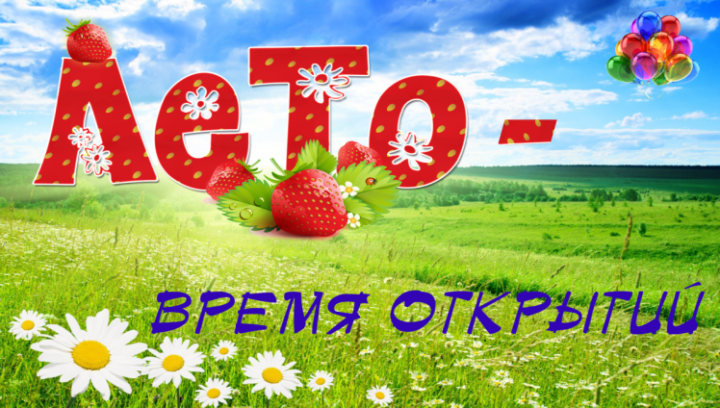 Долгожданное лето уже наступило: у детей мысли о нем вызывают радостное нетерпение, а у родителей вполне объяснимое беспокойство.Сегодня хотелось бы рассказать, как же сделать каникулы максимально приятными и спокойными.Для начала займитесь с ребенком совместным планированием отдыха. Наверняка у вас накопилось немало «долгов»: пообещали и не сходили в кино, торговый центр, детскую площадку – самое время восполнить утраченное во время каникул. При выборе отдыха советуйтесь с ребенком, учитывайте его интересы;Лето – самое благоприятное время приучить его к самостоятельности. Он должен стать более независимым и ответственным. Никто не спорит, вы волнуетесь и переживаете за него, но не нужно звонить пятнадцатилетнему «малышу» каждый час и проверять, где он находится;Летние каникулы не должны быть однообразными и скучными, старайтесь чередовать виды деятельности. Жизнь на даче или у бабушки должны сменяться познавательными экскурсиями и поездками с друзьями. Если у вас нет такой возможности, поговорите с родителями детей, с которыми дружит ваше чадо. Возможно, получится организовать «вахтовые экскурсии», зоопарк, музей, выставка, рыбалка, поход на речку – можно придумать столько развлечений!У подростков главная потребность – это общение. Запрещая что-то делать, вы просто тормозите процесс развития. Это задача, которую он должен решить сам. Вам, как родителю, важно знать какие друзья у вашего ребенка и чем они занимаются. Выстраивайте доверительные отношения с ребенком, тогда, скорее всего, вы будете в курсе всех событий его жизни. Если вы видите, что ребенок откровенно бездельничает, то нужно уже вмешаться и предлагать варианты полезного отдыха.Дети постарше летом могут подрабатывать, но вы должны взять это под свой контроль. Что касается учебы: она не должна вредить. Составьте вместе расписание. Привлекайте детей себе в помощь. Давайте дневные задания. Проведите время вместе с ребенком, делайте совместные открытия, познавайте окружающий мир – и ваша семья будет еще крепче и счастливее! Для многих из нас лето – это самое долгожданное и любимое время года.            И взрослым и детям нравится резвиться на зеленой мягкой травке, греться под теплыми солнечными лучами. Но мало кто знает, что именно летом увеличивается количество травм и отравлений, ухудшается здоровье.  Уважаемые родители!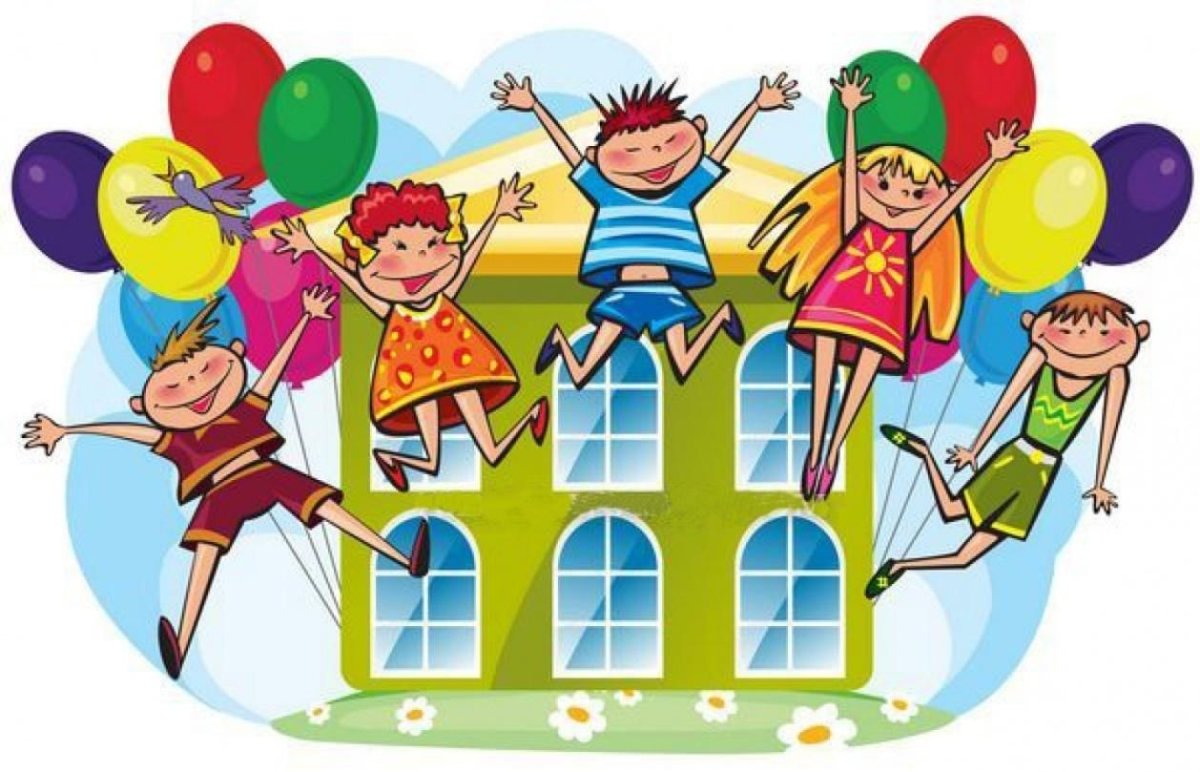 